Hot DesertsRead the text on camel and cacti adaptationsAnnotate your pictures of the camel and cactus to show how they have adapted to the desert environment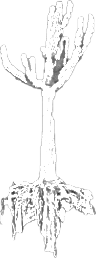 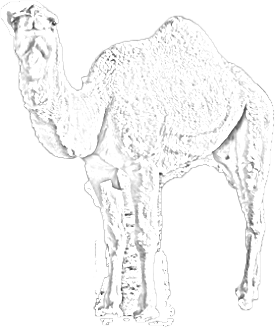 Making plants and animals – Hot desertsTASK:You have to create both a plant and an animal using the characteristics on the tables provided. Both of these need to fit the climate and environment of a hot desert.Your plant and animal can have 6 characteristics eachList the characteristics that would be usefulPick six from the lists belowCreatively draw both your animal and plant to display its adaptations to the climate of hot deserts.Name your plant or animalAround your drawing you need to JUSTIFY the characteristics, linking to the original data sheet.  This should be written in full and link to the actual climate.PLANT CHARACTERISTICSANIMAL CHARACTERISTICSDrought resistantLoves waterStores waterWide root systemDeep root systemLives on other plantsFloatsSurvives under waterDies back seasonallyWaxy, pointed leavesDeciduousEvergreenBroadleavesNeedle leavesStuntedThick barkRough barkWind blown seedsHeavy-weighted seedsFragments take rootSeeds with Velcro like hooksRunners put down rootsClimberLike strong sunLikes shadeTallSalt tolerantBears fruit (nuts and berries)FloweringPollinatingEats insectsBranchingSticks to rocksLifecycle within daysColourfulDrabPleasant smellAwful smellChanges colourButtress roots (large roots to support huge trees)Flexible branchesSticky surfacesMAKE UP YOUR OWN CHARACTERISTICS AS WELL!MAKE UP YOUR OWN CHARACTERISTICS AS WELL!MAKE UP YOUR OWN CHARACTERISTICS AS WELL!fast runnerCan get fatPowerful digging clawsMigratoryThick skinSpotted furCan stand on 2 legsLarge earsLong neckStriped furSharp clawsGrinding teethSharp incisor teethSwimsThick furClimbs treesThick pads on pawsNocturnalGood eyesightWebbed feetCan hibernateCan close nostrilsAgileSlippery skinnedGood sense of smellGives off bad smellStores water in bodyStrong skeletonLoud voiceGregarious (lives in groups)StaminaBrown furPrehensile (gripping) tailLarge bodyVery thin bodyWhiskersCan hold breath for 1/2 an hoursociableFierce growlMAKE UP YOUR OWN CHARACTERISTICS AS WELL!MAKE UP YOUR OWN CHARACTERISTICS AS WELL!MAKE UP YOUR OWN CHARACTERISTICS AS WELL!